«Всякий шаг вперёд должен опираться на повторение прежнего». К.Д.Ушинский.Фамилия_______________________________________Имя______________________________________________________________________________________________________________________________________________________________________________________________________________________________________________________________________________________________________________________Упражнение 1. Найдите местоимения. Подчеркните личные местоимения.Я, он, вас, воз, ты, нас, нос, мне, который, мну, яму, тебе, ничто, тобой, табун, вес, но, оно.Упражнение 2. Выразительно прочитайте отрывок из рассказа А.Чехова «Ванька». Из письма героя: А вчерась мне была выволочка.   Хозяин выволок меня за волосья на двор и отчесал шпандырем за то, что я качал ихнего ребятенка в люльке и по нечаянности заснул. А на неделе хозяйка велела мне почистить селедку, а я начал с хвоста, а она взяла селедку и ейной мордой начала меня в харю тыкать.  _________________________________________________________________________________________Исправьте речевой недочет.__________________________________________________________________________________________________________________________________________________________________________________ Упражнение 3. Вставьте местоимение себя в нужной форме. Тебе нужно взять с ____________________ учебник.Петя пригласил нас к ______________________ в гости.Мы часто говорим между __________________ о наших друзьях.Упражнение 4. 1.Подчеркните притяжательные местоимения как члены предложения. Укажите род, число, падеж.   Двое друзей много дней провели в пути. 
   Однажды они поспорили, и один из них сгоряча дал пощёчину другому. Обиженный ничего не сказал. Он молча написал на песке: "Сегодня мой самый лучший друг дал мне пощёчину". 
   Друзья прод..лжали свой путь. Вот они подошли к озеру,  в котором решили искупат(?)ся. Тот, кто получил пощ..чину, едва (не) ут..нул, а  друг спас его. Когда тонувший пришёл в себя, то высек на камне: "Сегодня мой самый лучший друг спас мне жизнь". 
   Его товарищ задал вопрос: «Почему, когда я тебя обидел, ты написал на песке, а теперь ты пишешь на камне?»  Ответ был таков: «Когда кто-нибудь  нас обижает, мы должны написать это на песке, чтобы ветры могли стереть нашу надпись. Но когда кто-то делает что-либо хорошее, мы должны высечь это на камне, чтобы никакой ветер не смог стереть это». Подчеркните в выделенных предложениях местоимения как члены предложения, укажите их разряды. Объясните написание вставленных букв.Упражнение 5. Просклоняйте указательные местоимения: I вариант: этот (воробей); II - такой (шалун)Упражнение 6. Определите значение фразеологизмов. Самое большее – _________________________________________________________________________ Сам не свой - ____________________________________________________________________________ Сам по себе - ____________________________________________________________________________Само собой - _____________________________________________________________________________Упражнение 7. Составьте предложение таким образом, чтобы местоимения который, чей выступали в разных разрядах. Например: Кто стучится в дверь ко мне? (Я спросил, кто стучится)_____________________________________________________________________________________________________________________________________________________________________________________________________________________________________________________________________________________________________________________________________________________________________________________________________________________________________________________________Упражнение 8. Исправьте ошибки в написании местоимений.Смотреть ни на что_________________________________________________________________________
ни чего не делать__________________________________________________________________________
нечему не удивляться_______________________________________________________________________Упражнение 9. Составьте словосочетания с неопределёнными местоимениями.не_______________________________________________________________________________________ кое -_____________________________________________________________________________________- то______________________________________________________________________________________- либо____________________________________________________________________________________- нибудь__________________________________________________________________________________И.п. И.п. Р.п. Р.п. Д.п. Д.п. В.п. В.п. Т.п. Т.п.П.п. П.п. 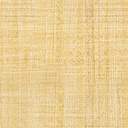 